Разговор с ветераном.Букет ярко-красных тюльпановЯ подарю ветерану,Поздравив  с 9 МаяЕго расспрошу о войне.Вздохнет ветеран тихонько,Положит букет в сторонку,И пряча слезу скупуюЧуть слышно поведает мне:«Ушел я на фронт в июнеСтрану защищать родную.Оставив семью дорогую,Помочь родимой земле.Геройски мы воевали,Фашистов натиск держали,Но в окруженье попалиВ глухом белорусском селе.Храбро сражалась рота,Дралась, отступая в болото,Но знали, спешит пехота-Царица русских полей.Живым я вышел из боя,Вернулся в село родное,А там, - поджидало горе»,-Смахнул слезу ветеран.«Печальна судьба солдата: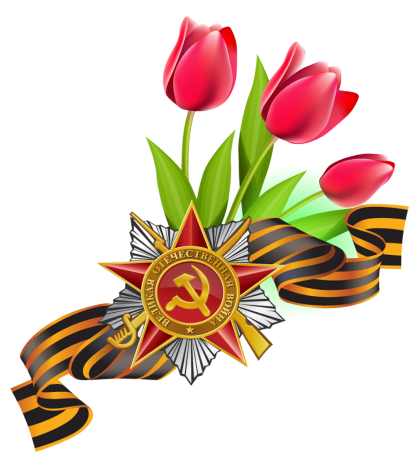 Погибли жена и ребята,Села нет, сгорела хата,Боль сердца больнее ран.Год каждый, 9 МаяЯ праздник Победы встречаю,Семью и друзей вспоминаю,И горько, и радостно мне».Букет ярко-красных тюльпановЯ подарю ветерану,Поздравлю с 9 Мая-Нельзя нам забыть о войне!